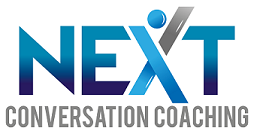 Client FeedbackYour feedback and input is extremely important to me to improve my coaching abilities.  Thank you so much for completing this evaluation and returning it to me at your earliest convenience.    Who would recommend that I contact who could benefit from my coaching?Name:________________________Phone:__________________________Email:______________________Name:________________________Phone:__________________________Email:______________________Thank You!NameDate CompletedPlease rate the following with respect to your coaching experience with me.  Comments explaining your rating would also be appreciated.ExcellentGoodFairPoorOverall coaching experienceComments:Comments:Comments:Comments:Comments:Clarity in setting objectives for coaching sessionsComments:Comments:Comments:Comments:Comments:Progress in meeting coaching goalsComments:Comments:Comments:Comments:Comments:Ease of access for scheduling and communicationComments:Comments:Comments:Comments:Comments:Listening, support and encouragementComments:Comments:Comments:Comments:Comments:Additional Comments:Additional Comments:Additional Comments:Additional Comments:Additional Comments:5Definitely4Probably3Maybe2Unlikely1NeverOn a scale of 1-5, how likely are you to recommend me to a colleague or friend?